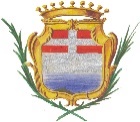 Comuni de AristanisC.F. 00052090958Al Comune di OristanoPiazza Eleonora 44ORISTANORICHIESTA DI RISARCIMENTO DANNI PER RESPONSABILITA’ CIVILE(COMPILARE AL COMPUTER O IN STAMPATELLO)SEZIONE A - DENUNCIANTECOGNOME ________________________________________NOME__________________________________________NATO A_________________________________IL ___________________ C.F. _________________________________RESIDENTE A _____________________________________VIA/PIAZZA_____________________________N_________TEL/CELL___________________________________MAIL ________________________@_______________________IN QUALITA’ DI  Proprietario  Conducente  Passeggero  danneggiato amministratore difensore  genitore  altro _______________________________________________DICHIARAIL GIORNO ____/_______/______ ALLE ORE _________ IN VIA/PIAZZA ’_____________________________________PRESSO IL CIVICO ______________ OPPURE PRESSO LA LOCALITA’ IDENTIFICABILE DAI SEGUENTI RIFERIMENTI __________________________________________________________________________________________________DI QUESTO COMUNE SI E’ VERIFICATO IL SEGUENTE EVENTO/SINISTRO CAUSATO DA   buca  avvallamento/dislivello  caduta rami/alberi  tombino/chiusino   pavimentazione marciapiede  altro ___________________________________________________________________________________________________________________________________________________________________________________________________________________________________DESCRIZIONE DINAMICA EVENTOEVENTUALI SOGGETTI INTERVENUTI Polizia Locale  Carabinieri  Polizia di Stato  VV.FF.  altri_	SEZIONE B – TIPOLOGIA DEL SINISTRO DANNI A COSE    PROPRIETARIO  COMPROPRIETARIO ALTRO TITOLO_______________________________________________________________________________ AUTOVEICOLOTARGA_______________  VELOCIPEDE MOTOCICLO TARGA___________ CICLOMOTORE TARGA______________ FABBRICATO   ALTRO______________________ LESIONI  INFORTUNATO________________________________________________________ GRADO DI PARENTELA CON IL DENUNCIANTE_______________________________________ DIAGNOSI _______________________________________________________________________________________________________________________________________________________________________________________________________PROGNOSI GG_________________ LESIONI  INFORTUNATO________________________________________________________ GRADO DI PARENTELA CON IL DENUNCIANTE_______________________________________ DIAGNOSI _______________________________________________________________________________________________________________________________________________________________________________________________________PROGNOSI GG________________SEZIONE C – GENERALITA’ DANNEGGIATI/INFORTUNATI (COMPILARE SOLO SE DIVERSI DAL DENUNCIANTE)COGNOME ________________________________________NOME__________________________________________NATO A_________________________________IL ___________________ C.F. _________________________________RESIDENTE A _____________________________________VIA/PIAZZA_____________________________N_________TEL/CELL___________________________________MAIL ________________________@_______________________GRADO DI PARENTELA CON IL DENUNCIANTE________________________________________________________COGNOME ________________________________________NOME__________________________________________NATO A_________________________________IL ___________________ C.F. _________________________________RESIDENTE A _____________________________________VIA/PIAZZA_____________________________N_________TEL/CELL___________________________________MAIL ________________________@_______________________GRADO DI PARENTELA CON IL DENUNCIANTE_________________________________________________________SEZIONE D – GENERALITA’ TESTIMONICOGNOME ________________________________________NOME__________________________________________NATO A_________________________________IL ___________________ C.F. _________________________________RESIDENTE A _____________________________________VIA/PIAZZA_____________________________N_________TEL/CELL___________________________________MAIL ________________________@_______________________GRADO DI PARENTELA CON IL DENUNCIANTE_________________________________________________________COGNOME ________________________________________NOME__________________________________________NATO A_________________________________IL ___________________ C.F. _________________________________RESIDENTE A _____________________________________VIA/PIAZZA_____________________________N_________TEL/CELL___________________________________MAIL ________________________@_______________________GRADO DI PARENTELA CON IL DENUNCIANTE_________________________________________________________. RITENGO IL COMUNE DI ORISTANO RESPONSABILE PER I SEGUENTI MOTIVI________________________________________________________________________________________________________________________________________________________________________________________________________________________________________________________________________________________________________ALLEGATI documentazione fotografica documentazione medica preventivi/ricevute/fatture di spesa copia documento di identità altro ______________________________________________________________ Sono consapevole della responsabilità di cui all’art. 76 del DPR 445/2000 in ordine a dichiarazioni mendaci rese alla Pubblica Amministrazione, in relazione ai fatti dichiarati, punibili ai sensi del codice penale e delle leggi speciali in materia.Riferimenti:Ufficio Affari Legali e Contenzioso Piazza Eleonora 25 Palazzo Campus Colonna Dott.ssa Simona Piras 0783/791221  mail simona.piras@comune.oristano.itDirigente Settore Staff del Sindaco Piazza Eleonora 25 Palazzo Campus Colonna Dott. Luigi Mele 0783/791280 mail luigi.mele@comune.oristano.it Presa visione dell’informativa sul trattamento dei dati personali reperibile al seguente indirizzo https://trasparenza.comune.oristano.it/L190/?idSezione=33321&id=&sort=&activePage=&search, al fine di permettere l’istruttoria e definizione della pratica di cui al presente modulo, le sottoelencate persone coinvolte nel procedimento e le cui generalità sono state indicate nelle sezioni precedenti acconsentono al trattamento dei propri dati personali e di eventuali minori di cui siano responsabili, nonché alla comunicazione degli stessi ai Responsabili esterni del trattamento coinvolti nel presente procedimento. Ciascun interessato ha il diritto di revocare il consenso in qualsiasi momentoCOGNOME ________________________________NOME________________________________________________ Acconsento Non acconsento Firma leggibile___________________________________________COGNOME ________________________________NOME_______________________________________________ Acconsento Non acconsento Firma leggibile___________________________________________COGNOME ________________________________NOME_______________________________________________ Acconsento Non acconsento Firma leggibile___________________________________________COGNOME ________________________________NOME_______________________________________________ Acconsento Non acconsento Firma leggibile___________________________________________COGNOME ________________________________NOME________________________________________________ Acconsento Non acconsento Firma leggibile___________________________________________COGNOME ________________________________NOME________________________________________________ Acconsento Non acconsento Firma leggibile___________________________________________COGNOME ________________________________NOME__________________________________________ Acconsento Non acconsento Firma leggibile___________________________________________COGNOME ________________________________NOME__________________________________________ Acconsento Non acconsento Firma leggibile___________________________________________COGNOME ________________________________NOME__________________________________________ Acconsento Non acconsento Firma leggibile___________________________________________CONSENSO AL TRATTAMENTO DEI DATI PERSONALI CONFERITI CON IL PRESENTE MODULO, E RESA AI SENSI DEL D.LGS. 193/2003 RECANTE DISPOSZIONI PER L’ADEGUAMENTO DELL’ORDINAMENTO NAZIONALE AL REG. UE N° 679/2016 (GDPR) RELATIVO ALLA PROTEZIONE DELLE PERSONA FISICHE CON RIGUARDO AI DATI PERSONALI